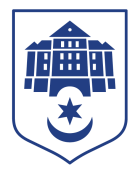 ТЕРНОПІЛЬСЬКА МІСЬКА РАДАПОСТІЙНА КОМІСІЯз питань регулювання земельних відносин та екологіїПротокол засідання комісії №13від 19.07.2023Всього членів комісії: 	(7) Роман Навроцький, Антон Горохівський, Микола Дерецький, Марія Пачковська, Ліна Прокопів, Роман Торожнюк, Денис ФаріончукПрисутні члени комісії: 	(6) Роман Навроцький, Антон Горохівський, Микола Дерецький, Марія Пачковська, Ліна Прокопів, Денис ФаріончукВідсутні члени комісії:	(1) Роман ТорожнюкКворум є. Засідання комісії правочинне.На засідання комісії запрошені:Ігор Гірчак – секретар ради;Віктор Кібляр – начальник відділу земельних ресурсів;Юлія Чорна – начальник організаційного відділу ради управління організаційно – виконавчої роботи.Головуючий – голова комісії Роман Навроцький.Депутати міської ради Роман Навроцький, Микола Дерецький, Денис Фаріончук брали участь в засіданні постійної комісії за допомогою електронних месенджерів, які не заборонені до використання в Україні.Слухали:  Про затвердження порядку денного засідання комісії, відповідно до листа від 17.07.2023 № 16525/2023.ВИСТУПИВ: Віктор Кібляр, який запропонував зняти з розгляду наступне питання:Про надання земельної ділянки за адресою вул. Микулинецька, 29в гр. Тарнавському П.Г.ВИСТУПИВ: Віктор Кібляр, який запропонував доповнити порядок денний питаннями: - Про розірвання договору оренди земельної ділянки за адресою вул. Полковника Морозенка 5а ПП «Інтеграл-Сервіс»- Про затвердження технічної документації із землеустрою щодо встановлення меж земельної ділянки в натурі (на місцевості) за адресою вул. Гайова, 32  ФО-П Гросуляк Т.М.- Про затвердження технічної документації із землеустрою щодо встановлення меж земельної ділянки в натурі (на місцевості) за адресою вул. Незалежності, 1 с. Малашівці (в межах населеного пункту) Тернопільського району Тернопільської області, яке належить до Тернопільської міської територіальної громади, гр. Гуралю Є.Т.- Про надання дозволу на складання технічної документації із землеустрою щодо встановлення меж земельної ділянки в натурі (на місцевості) за адресою вул.Поліська,3 гр.Вільгош Н.П.- Про затвердження проекту землеустрою щодо відведення земельної ділянки за адресою вул. Володимира Великого, 10 ОСББ «В.Великого 10»- Про затвердження проекту землеустрою щодо відведення земельної ділянки за адресою вул. Микулинецька,115/154 гр.Біловус Х. Р.- Про затвердження проекту землеустрою щодо відведення земельної ділянки за адресою вул. Івана Богуна,3 гр. Щурко О. А.- Про надання дозволу на розроблення проекту землеустрою щодо відведення земельної ділянки за адресою вул.Руська,20 гр.Лесюк Л.Р.- Про розгляд клопотання гр. Чаваги Я. М.- Про розгляд клопотання гр. Чаваги Я. М.- Про затвердження проекту землеустрою щодо відведення земельної ділянки за адресою вул. Софії Стадникової Управлінню житлово-комунального господарства, благоустрою та екології Тернопільської міської ради - Про затвердження проекту землеустрою щодо відведення земельної ділянки за адресою вул. Микулинецька,105б гр.Бандаку І.І.- Про надання земельної ділянки за адресою вул. Степана Будного ТОВ «Стріла Груп»- Про надання дозволу на складання технічної документації із землеустрою щодо поділу земельної ділянки за адресою вул.Максима Кривоноса,2Б, ПП «Продекспорт»- Про надання земельної ділянки за адресою м. Тернопіль, бульвар Тараса Шевченка,25 ПП «Креатор-Буд»Результати голосування за затвердження порядку денного, враховуючи пропозиції Віктора Кібляра: За – 5 (Ліна Прокопів відсутня під час голосування), проти-0, утримались-0. Рішення прийнято.ВИРІШИЛИ:	Затвердити порядок денний комісії.Порядок денний засідання комісії:Слухали:Про надання дозволу на розроблення технічної документації із землеустрою щодо встановлення меж земельної ділянки в натурі (на місцевості) за адресою вул. Вуглярецька, 15 с. Кобзарівка (в межах населеного пункту) Тернопільського району Тернопільської області, яке належить до Тернопільської міської територіальної громади, гр. Левочко В.І.Доповідав:	Віктор КіблярРезультати голосування за проект рішення: За -6, проти-0, утримались-0. Рішення прийнято.Вирішили:	Рішення комісії №1 додається.Слухали:Про затвердження проекту землеустрою щодо відведення земельної ділянки за адресою вул.Микулинецька,115/217 гр.Ятчуку В.Ю. Доповідав:	Віктор КіблярРезультати голосування за проект рішення: За -6, проти-0, утримались-0. Рішення прийнято.Вирішили:	Рішення комісії №2 додається.Слухали:Про поновлення договору оренди землі за адресою вул.Об’їзна,20 гр.Суму В.В.Доповідав:	Віктор КіблярРезультати голосування за проект рішення: За -0, проти-0, утримались-6. Рішення не прийнято.Вирішили:	Рішення комісії №3 додається.Слухали:Про затвердження проекту землеустрою щодо відведення земельної ділянки за адресою  вул. Нова,1 с. Курівці Тернопільського району Тернопільської області, яке належить до Тернопільської міської територіальної громади, управлінню обліку та контролю за використанням комунального майна Тернопільської міської ради Доповідав:	Віктор КіблярРезультати голосування за проект рішення: За -6, проти-0, утримались-0. Рішення прийнято.Вирішили:	Рішення комісії №4 додається.Слухали:Про надання дозволу на розроблення проекту землеустрою щодо відведення земельної ділянки за адресою вул. Золотогірська гр. Заяць Г. Т.Доповідав:	Віктор КіблярРезультати голосування за проект рішення: За -6, проти-0, утримались-0. Рішення прийнято.Вирішили:	Рішення комісії №5 додається.Слухали:Про надання дозволу на розроблення проекту землеустрою щодо відведення земельної ділянки за адресою вул.Микулинецька,115/198 гр.Гриневичу Ю.М.Доповідав:	Віктор КіблярРезультати голосування за проект рішення: За -6, проти-0, утримались-0. Рішення прийнято.Вирішили:	Рішення комісії №6 додається.Слухали:Про поновлення договору оренди землі за адресою вул.Поліська,11 ПП «Метал»Доповідав:	Віктор КіблярРезультати голосування за проект рішення: За -0, проти-0, утримались-6. Рішення не прийнято.Вирішили:	Рішення комісії №7 додається.Слухали:Про надання дозволу на розроблення проекту землеустрою щодо відведення земельної ділянки для обслуговування багатоквартирного житлового будинку за адресою вул. Богдана Хмельницького,21а ОСББ «ДОБРО»БУТ»Доповідав:	Віктор КіблярРезультати голосування за проект рішення: За -6, проти-0, утримались-0. Рішення прийнято.Вирішили:	Рішення комісії №8 додається.Слухали:Про затвердження проекту землеустрою щодо відведення земельної ділянки за адресою вул. Станіслава Монюшка,1 гр.Ковальскій Ю. М.Доповідав:	Віктор КіблярРезультати голосування за проект рішення: За -6, проти-0, утримались-0. Рішення прийнято.Вирішили:	Рішення комісії №9 додається.Слухали:Про надання земельної ділянки за адресою вул.За Рудкою,18 гр.Віцентому Т.ПДоповідав:	Віктор КіблярРезультати голосування за проект рішення: За -0, проти-0, утримались-6. Рішення не прийнято.Вирішили:	Рішення комісії №10 додається.Слухали:Про затвердження технічної документації із землеустрою щодо поділу земельної ділянки за адресою вул. Глибочанська,29 гр.Владиці І.М.Доповідав:	Віктор КіблярРезультати голосування за проект рішення: За -6, проти-0, утримались-0. Рішення прийнято.Вирішили:	Рішення комісії №11 додається.Слухали:Про надання дозволу на розроблення технічної документації із землеустрою щодо встановлення меж земельної ділянки в натурі (на місцевості) за адресою вул.Сергія Корольова,27 гр.Дорош О.В. Доповідав:	Віктор КіблярРезультати голосування за проект рішення: За -0, проти-0, утримались-6. Рішення не прийнято.Вирішили:	Рішення комісії №12 додається.Слухали:Про надання дозволу на розроблення проекту землеустрою щодо відведення земельної ділянки за адресою вул.Микулинецька,115/216 гр.Чубай С.П.Доповідав:	Віктор КіблярРезультати голосування за проект рішення: За -6, проти-0, утримались-0. Рішення прийнято.Вирішили:	Рішення комісії №13 додається.Слухали:Про затвердження проекту землеустрою щодо відведення земельної ділянки за адресою вул.Микулинецька,115/204 гр.Мисловській М.С.Доповідав:	Віктор КіблярРезультати голосування за проект рішення: За -6, проти-0, утримались-0. Рішення прийнято.Вирішили:	Рішення комісії №14 додається.Слухали:Про надання дозволу на розроблення проекту землеустрою щодо відведення земельної ділянки за адресою вул. Андрея Шептицького,21б,21в ТОВ «ТРІУМФ-2.0.1.0.» Доповідав:	Віктор КіблярРезультати голосування за проект рішення: За -0, проти-0, утримались-6. Рішення не прийнято.Вирішили:	Рішення комісії №15 додається.Слухали:Про надання дозволу на складання  проекту землеустрою щодо відведення земельної ділянки за адресою вул. 15 Квітня ОСББ «15 Квітня 2К»Доповідав:	Віктор КіблярРезультати голосування за проект рішення: За -0, проти-0, утримались-6. Рішення не прийнято.Вирішили:	Рішення комісії №16 додається.Слухали:Про затвердження технічної документації із землеустрою щодо встановлення меж земельної ділянки в натурі (на місцевості) за адресою вул. Центральна, 20 с. Чернихів (в межах населеного пункту) Тернопільського району Тернопільської області, яке належить до Тернопільської міської територіальної громади, гр. Собчак Л.В. Доповідав:	Віктор КіблярРезультати голосування за проект рішення: За -6, проти-0, утримались-0. Рішення прийнято.Вирішили:	Рішення комісії №17 додається.Слухали:Про затвердження проекту землеустрою щодо відведення земельної ділянки по зміні цільового призначення за адресою вул. Центральна   с. Глядки Тернопільського району Тернопільської області, яке належить до Тернопільської міської територіальної громади, гр. Пиндюру З.В.Доповідав:	Віктор КіблярРезультати голосування за проект рішення: За -6, проти-0, утримались-0. Рішення прийнято.Вирішили:	Рішення комісії №18 додається.Слухали:Про надання дозволу на розроблення проекту землеустрою щодо відведення земельної ділянки за адресою вул.Микулинецька,115/229 гр. Дубінській І.В., Бровчуку Д.О.Доповідав:	Віктор КіблярРезультати голосування за проект рішення: За -6, проти-0, утримались-0. Рішення прийнято.Вирішили:	Рішення комісії №19 додається.Слухали:Про надання дозволу на розроблення проекту землеустрою щодо відведення земельної ділянки за адресою вул.Микулинецька,115/222 гр.Меушу В.М.Доповідав:	Віктор КіблярРезультати голосування за проект рішення: За -6, проти-0, утримались-0. Рішення прийнято.Вирішили:	Рішення комісії №20 додається.Слухали:Про надання дозволу на розроблення проекту землеустрою щодо відведення земельної ділянки за адресою вул.Микулинецька,115/223 гр.Пинило К.Б.Доповідав:	Віктор КіблярРезультати голосування за проект рішення: За -6, проти-0, утримались-0. Рішення прийнято.Вирішили:	Рішення комісії №21 додається.Слухали:Про надання дозволу на розроблення проекту землеустрою щодо відведення земельної ділянки за адресою вул.Хутірська,14 гр.Процику Б.М.Доповідав:	Віктор КіблярРезультати голосування за проект рішення: За -6, проти-0, утримались-0. Рішення прийнято.Вирішили:	Рішення комісії №22 додається.Слухали:Про надання дозволу на складання технічної документації із землеустрою щодо поділу земельної ділянки комунальної власності за адресою с. Іванківці Тернопільської міської територіальної громадиДоповідав:	Віктор КіблярРезультати голосування за проект рішення: За -6, проти-0, утримались-0. Рішення прийнято.Вирішили:	Рішення комісії №23 додається.Слухали:Про надання дозволу на розроблення проекту землеустрою щодо відведення земельної ділянки за адресою вул.Микулинецька,115/150 гр.Войтюк Т.А.Доповідав:	Віктор КіблярРезультати голосування за проект рішення: За -6, проти-0, утримались-0. Рішення прийнято.Вирішили:	Рішення комісії №24 додається.Слухали:Про надання дозволу на розроблення проекту землеустрою щодо відведення земельної ділянки за адресою вул.Микулинецька,115/202 гр.Бучку П.І.Доповідав:	Віктор КіблярРезультати голосування за проект рішення: За -6, проти-0, утримались-0. Рішення прийнято.Вирішили:	Рішення комісії №25 додається.Слухали:Про надання дозволу на розроблення проекту землеустрою щодо відведення земельної ділянки за адресою вул.Микулинецька,115/221 гр.Бучку І.П. Доповідав:	Віктор КіблярРезультати голосування за проект рішення: За -6, проти-0, утримались-0. Рішення прийнято.Вирішили:	Рішення комісії №26 додається.Слухали:Про надання дозволу на розроблення проекту землеустрою щодо відведення земельної ділянки за адресою с. Городище Тернопільського району Тернопільської області, яке належить до Тернопільської міської територіальної громади, гр. Пуківському А.І.Доповідав:	Віктор КіблярРезультати голосування за проект рішення: За -0, проти-0, утримались-6. Рішення не прийнято.Вирішили:	Рішення комісії №27 додається.Слухали:Про затвердження проекту землеустрою щодо відведення земельної ділянки за адресою вул. Вуглярецька, 26 с. Кобзарівка (в межах населеного пункту) Тернопільського району Тернопільської області, яке належить до Тернопільської міської територіальної громади, ТОВ «Агроекопродукт»Доповідав:	Віктор КіблярРезультати голосування за проект рішення: За -0, проти-0, утримались-6. Рішення не прийнято.Вирішили:	Рішення комісії №28 додається.Слухали:Про затвердження проекту землеустрою щодо відведення земельної ділянки за адресою вул.Торговиця гр.Стравінській О.П., Кульчицькому В.Я.Доповідав:	Віктор КіблярРезультати голосування за проект рішення: За -2 (Роман Навроцький, Ліна Прокопів), проти-0, утримались- 4 (Антон Горохівський, Микола Дерецький, Денис Фаріончук, Марія Пачковська). Рішення не прийнято.Вирішили:	Рішення комісії №29 додається.Слухали:Про затвердження проекту землеустрою  щодо відведення земельної ділянки  за адресою вул Романа Купчинського, 3 комунальному закладу Тернопільської міської ради «Центр творчості дітей та юнацтва» Доповідав:	Віктор КіблярРезультати голосування за проект рішення: За -6, проти-0, утримались-0. Рішення прийнято.Вирішили:	Рішення комісії №30 додається.Слухали:Про надання дозволу на розроблення проектів землеустрою щодо відведення земельних ділянок за адресою вул. Микулинецька,116р(гр. Воробець О. П. та інші)Доповідав:	Віктор КіблярРезультати голосування за проект рішення: За -6, проти-0, утримались-0. Рішення прийнято.Вирішили:	Рішення комісії №31 додається.Слухали:Про затвердження проекту землеустрою щодо відведення земельної ділянки по зміні цільового призначення за адресою автодорога Н-02 Львів-Тернопіль гр.Федорак В.Л.Доповідав:	Віктор КіблярРезультати голосування за проект рішення: За -0, проти-6, утримались-0. Рішення не прийнято.Вирішили:	Рішення комісії №32 додається.Слухали:Про затвердження проекту землеустрою щодо відведення земельної ділянки за адресою вул.Микулинецька,115/152 гр.Репеті Т.П.Доповідав:	Віктор КіблярРезультати голосування за проект рішення: За -6, проти-0, утримались-0. Рішення прийнято.Вирішили:	Рішення комісії №33 додається.Слухали:Про затвердження проекту землеустрою щодо відведення земельної ділянки за адресою вул.Микулинецька,115/149 гр.Наконечній Х.І.Доповідав:	Віктор КіблярРезультати голосування за проект рішення: За -6, проти-0, утримались-0. Рішення прийнято.Вирішили:	Рішення комісії №34 додається.Слухали:Про надання дозволу на розроблення проекту землеустрою щодо відведення земельної ділянки за адресою вул. Андрея Шептицького гр.Періг Г. М.Доповідав:	Віктор КіблярРезультати голосування за проект рішення: За -0 проти-0, утримались-6. Рішення не прийнято.Вирішили:	Рішення комісії №35 додається.Слухали:Про затвердження проекту землеустрою щодо відведення земельної ділянки за адресою вул. Лесі Українки, 5а управлінню обліку та контролю за використанням комунального майна Тернопільської міської радиДоповідав:	Віктор КіблярРезультати голосування за проект рішення: За -6, проти-0, утримались-0. Рішення прийнято.Вирішили:	Рішення комісії №36 додається.Слухали:Про надання дозволу на розроблення проекту землеустрою щодо відведення земельної ділянки для обслуговування багатоквартирного житлового будинку за адресою вул. Володимира Великого,4 ОСББ «Володимира Великого 4»Доповідав:	Віктор КіблярРезультати голосування за проект рішення: За -6, проти-0, утримались-0. Рішення прийнято.Вирішили:	Рішення комісії №37 додається.Слухали:Про затвердження проекту землеустрою щодо відведення земельної ділянки за адресою вул. Лесі Українки, 2а управлінню обліку та контролю за використанням комунального майна Тернопільської міської радиДоповідав:	Віктор КіблярРезультати голосування за проект рішення: За -6, проти-0, утримались-0. Рішення прийнято.Вирішили:	Рішення комісії №38 додається.Слухали:Про затвердження проекту землеустрою щодо відведення земельної ділянки за адресою вул.Соломії Крушельницької гр.Качуровській Г.І.Доповідав:	Віктор КіблярРезультати голосування за проект рішення: За -4 (Антон Горохівський, Микола Дерецький, Денис Фаріончук, Марія Пачковська), проти-0, утримались-2 (Роман Навроцький, Ліна Прокопів). Рішення прийнято.Вирішили:	Рішення комісії №39 додається.Слухали:Про надання дозволу на розроблення проекту землеустрою щодо відведення земельної ділянки за адресою вул. Тролейбусна релігійній організації Тернопільсько-Зборівська Архиєпархія Української Греко-Католицької Церкви»Доповідав:	Віктор КіблярРезультати голосування за проект рішення: За -0, проти-1 (Роман Навроцький), утримались-5 (Антон Горохівський, Ліна Прокопів, Микола Дерецький, Денис Фаріончук, Марія Пачковська). Рішення не прийнято.Вирішили:	Рішення комісії №40 додається.Слухали:Про надання дозволу на складання проекту землеустрою щодо відведення земельної ділянки за адресою вул.Шпитальна,2 «Парафії Святого Івана Хрестителя Тернопільсько-Теребовлянської Єпархії Православної Церкви України міста Тернопіль»Доповідав:	Віктор КіблярРезультати голосування за проект рішення: За -0, проти-1 (Роман Навроцький), утримались-5 (Антон Горохівський, Ліна Прокопів, Микола Дерецький, Денис Фаріончук, Марія Пачковська). Рішення не прийнято.Вирішили:	Рішення комісії №41 додається.Слухали: Про затвердження проекту землеустрою щодо відведення земельної ділянкиза адресою вул. Степана Будного,1 гр.Лозінському О. МДоповідав:	Віктор КіблярРезультати голосування за проект рішення: За -6, проти-0, утримались-0. Рішення прийнято.Вирішили:	Рішення комісії №42 додається.Слухали: Про затвердження проекту землеустрою щодо відведення земельної ділянки за адресою вул.15Квітня гр.Ковальчуку М.І.Доповідав:	Віктор КіблярРезультати голосування за проект рішення: За -0, проти-0, утримались-6. Рішення не прийнято.Вирішили:	Рішення комісії №43 додається.Слухали: Про надання дозволу на розроблення проекту землеустрою щодо відведення земельної ділянки за адресою провулок Цегельний, 1 гр. Прохоренкову І.В., Прохоренковій Н.І.Доповідав:	Віктор КіблярРезультати голосування за проект рішення: За -0, проти-6, утримались-0. Рішення не прийнято.Вирішили:	Рішення комісії №44 додається.Слухали: Про надання дозволу на складання технічної документації із землеустрою щодо поділу земельної ділянки за адресою вул. Пилипа Орлика, 1а, наданої в користування РЕЛІГІЙНІЙ ОРГАНІЗАЦІЇ «ПАРАФІЯ СВЯТИХ ВОЛОДИМИРА І ОЛЬГИ» ТЕРНОПІЛЬСЬКО-ЗБОРІВСЬКОЇ ЄПАРХІЇ УКРАЇНСЬКОЇ ГРЕКО-КАТОЛИЦЬКОЇ ЦЕРКВИ»Доповідав:	Віктор КіблярРезультати голосування за проект рішення: За -0, проти-1 (Роман Навроцький), утримались-5 (Антон Горохівський, Микола Дерецький, Марія Пачковська, Ліна Прокопів, Денис Фаріончук). Рішення не прийнято.Вирішили:	Рішення комісії №45 додається.Слухали: Про надання дозволу на розроблення проекту землеустрою щодо відведення земельної ділянки за адресою вул. Подільська, 46 гр. Яремчуку І.П.Доповідав:	Віктор КіблярРезультати голосування за проект рішення: За -6, проти-0, утримались-0. Рішення прийнято.Вирішили:	Рішення комісії №46 додається.Слухали: Про надання земельної ділянки за адресою вул. Бережанська, 44б ТОВ «АТБ-МАРКЕТ», гр. Хмілю С.В.Доповідав:	Віктор КіблярРезультати голосування за проект рішення: За -0, проти-0, утримались-6. Рішення не прийнято.Вирішили:	Рішення комісії №47 додається.Слухали: Про надання дозволу на розроблення проекту землеустрою щодо відведення земельної ділянки за адресою вул. С.Будного,4а ТОВ «Білий Замок»Доповідав:	Віктор КіблярРезультати голосування за проект рішення: За -0, проти-0, утримались-6. Рішення не прийнято.Вирішили:	Рішення комісії №48 додається.Слухали: Про розгляд клопотання гр. Дмитрика Є.М.Доповідав:	Віктор КіблярРезультати голосування за проект рішення: За -6, проти-0, утримались-0. Рішення прийнято.Вирішили:	Рішення комісії №49 додається.Слухали: Про затвердження проекту землеустрою щодо відведення земельної ділянки для обслуговування багатоквартирного житлового будинку за адресою вул. Багата,2 ОСББ «БАГАТА-2»Доповідав:	Віктор КіблярРезультати голосування за проект рішення: За -6, проти-0, утримались-0. Рішення прийнято.Вирішили:	Рішення комісії №50 додається.Слухали: Про поновлення договору оренди землі за адресою вул.Київська ФО-П Кірику В.О.Доповідав:	Віктор КіблярРезультати голосування за проект рішення: За -6, проти-0, утримались-0. Рішення прийнято.Вирішили:	Рішення комісії №51 додається.Слухали: Про затвердження технічної документації із землеустрою щодо встановлення меж земельної ділянки в натурі (на місцевості) за адресою вул. Галицька, 8 с. Малашівці (в межах населеного пункту) Тернопільського району Тернопільської області, яке належить до Тернопільської міської територіальної громади, гр. Оксюті В.П.Доповідав:	Віктор КіблярРезультати голосування за проект рішення: За -6, проти-0, утримались-0. Рішення прийнято.Вирішили:	Рішення комісії №52 додається.Слухали: Про затвердження технічної документації із землеустрою щодо встановлення меж земельної ділянки в натурі (на місцевості) за адресою вул. Галицька, 6 с. Малашівці (в межах населеного пункту) Тернопільського району Тернопільської області, яке належить до Тернопільської міської територіальної громади, гр. Панасюку І.М.Доповідав:	Віктор КіблярРезультати голосування за проект рішення: За -6, проти-0, утримались-0. Рішення прийнято.Вирішили:	Рішення комісії №53 додається.Слухали: Про надання дозволу на розроблення проекту землеустрою щодо відведення земельної ділянки за адресою м. Тернопіль вул. Торговиця Тернопільському обласному центру з гідрометеорологіїДоповідав:	Віктор КіблярРезультати голосування за проект рішення: За -6, проти-0, утримались-0. Рішення прийнято.Вирішили:	Рішення комісії №54 додається.Слухали: Про поновлення договору оренди землі за адресою вул.Степана Будного,30а ФО-П Майці М.Я.Доповідав:	Віктор КіблярРезультати голосування за проект рішення: За -0, проти-0, утримались-6. Рішення не прийнято.Вирішили:	Рішення комісії №55 додається.Слухали: Про надання дозволу на складання технічної документації із землеустрою щодо встановлення меж земельної ділянки в натурі (на місцевості) за адресою просп. Злуки, 25а гаражному кооперативу «Промінь»Доповідав:	Віктор КіблярРезультати голосування за проект рішення: За -6, проти-0, утримались-0. Рішення прийнято.Вирішили:	Рішення комісії №56 додається.Слухали: Про надання дозволу на складання технічної документації із землеустрою щодо встановлення меж земельної ділянки в натурі (на місцевості) за адресою вул. Глибока, 18 комунальному підприємству «ЕНЕЙ» Тернопільської міської радиДоповідав:	Віктор КіблярРезультати голосування за проект рішення: За -6, проти-0, утримались-0. Рішення прийнято.Вирішили:	Рішення комісії №57 додається.Слухали: Про припинення права користування земельними ділянками ПрАТ «Котломонтаж»Доповідав:	Віктор КіблярРезультати голосування за проект рішення: За -6, проти-0, утримались-0. Рішення прийнято.Вирішили:	Рішення комісії №58 додається.Слухали: Про надання дозволу на розроблення проекту землеустрою щодо відведення земельної ділянки за адресою вул. Микулинецька, 116 гр. Петрик О.І.Доповідав:	Віктор КіблярРезультати голосування за проект рішення: За -6, проти-0, утримались-0. Рішення прийнято.Вирішили:	Рішення комісії №59 додається.Слухали: Про надання земельної ділянки для обслуговування багатоквартирного житлового будинку з приміщеннями громадського призначення, гаражами-стоянками та творчими майстернями за адресою вул. Галицька,7-Д ОСББ «Галицька,7 Д»Доповідав:	Віктор КіблярРезультати голосування за проект рішення: За -0, проти-0, утримались-6. Рішення не прийнято.Вирішили:	Рішення комісії №60 додається.Слухали: Про затвердження проекту землеустрою щодо відведення земельної ділянки за адресою вул.Гуцульська,10а гр.Волянській Н.А.Доповідав:	Віктор КіблярРезультати голосування за проект рішення: За -6, проти-0, утримались-0. Рішення прийнято.Вирішили:	Рішення комісії №61 додається.Слухали: Про затвердження проекту землеустрою щодо відведення земельної ділянки за адресою вул.Микулинецька,115/232А гр.Скіп О.В.Доповідав:	Віктор КіблярРезультати голосування за проект рішення: За -6, проти-0, утримались-0. Рішення прийнято.Вирішили:	Рішення комісії №62 додається.Слухали: Про затвердження проекту землеустрою щодо відведення земельної ділянки за адресою вул. Нова, 1 с. Курівці Тернопільського району Тернопільської області, яке належить до Тернопільської міської територіальної громади, управлінню обліку та контролю за використанням комунального майна Тернопільської міської радиДоповідав:	Віктор КіблярРезультати голосування за проект рішення: За -6, проти-0, утримались-0. Рішення прийнято.Вирішили:	Рішення комісії №63 додається.Слухали: Про надання дозволу на розроблення технічної документації із землеустрою щодо встановлення меж земельної ділянки в натурі (на місцевості) за адресою вул.Північна,6А гр.Савківу М.Д.Доповідав:	Віктор КіблярРезультати голосування за проект рішення: За -6, проти-0, утримались-0. Рішення прийнято.Вирішили:	Рішення комісії №64 додається.Слухали: Про надання дозволу на розроблення технічної документації із землеустрою щодо встановлення меж земельної ділянки в натурі (на місцевості) за адресою вул.Новий Світ-бічна,13 гр.Гуменному М.П.Доповідав:	Віктор КіблярРезультати голосування за проект рішення: За -6, проти-0, утримались-0. Рішення прийнято.Вирішили:	Рішення комісії №65 додається.Слухали: Про затвердження технічної документації із землеустрою щодо встановлення меж земельної ділянки в натурі (на місцевості) за адресою вул. Незалежності, 52 с. Малашівці (в межах населеного пункту) Тернопільського району Тернопільської області, яке належить до Тернопільської міської територіальної громади, гр. Депутату С.Р.Доповідав:	Віктор КіблярРезультати голосування за проект рішення: За -6, проти-0, утримались-0. Рішення прийнято.Вирішили:	Рішення комісії №66 додається.Слухали: Про затвердження технічної документації із землеустрою щодо встановлення меж земельної ділянки в натурі (на місцевості) за адресою вул. Ровиська, 1 с. Чернихів (в межах населеного пункту) Тернопільського району Тернопільської області, яке належить до Тернопільської міської ттериторіальної громади, гр. Дубині Н.П.Доповідав:	Віктор КіблярРезультати голосування за проект рішення: За -6, проти-0, утримались-0. Рішення прийнято.Вирішили:	Рішення комісії №67 додається.Слухали: Про надання дозволу на розроблення проекту землеустрою щодо відведення земельної ділянки за адресою вул.Степана Чарнецького,13А гр.Пастух Т.Я.Доповідав:	Віктор КіблярРезультати голосування за проект рішення: За -6, проти-0, утримались-0. Рішення прийнято.Вирішили:	Рішення комісії №68 додається.Слухали: Про надання дозволу на розроблення проекту землеустрою щодо відведення земельної ділянки за адресою вул.Квітова,18 гр.Барищук Г.С.Доповідав:	Віктор КіблярРезультати голосування за проект рішення: За -6, проти-0, утримались-0. Рішення прийнято.Вирішили:	Рішення комісії №69 додається.Слухали: Про поновлення договору оренди землі за адресою вул.Уласа Самчука,12А гр.Калбазовій Г.Т.Доповідав:	Віктор КіблярРезультати голосування за проект рішення: За -6, проти-0, утримались-0. Рішення прийнято.Вирішили:	Рішення комісії №70 додається.Слухали: Про поновлення договору оренди землі за адресою вул. Поліська, 3 гр. Юзьківу Т.П.Доповідав:	Віктор КіблярРезультати голосування за проект рішення: За -3 (Роман Навроцький, Ліна Прокопів, Денис Фаріончук), проти-0, утримались-3 (Антон Горохівський, Микола Дерецький, Марія Пачковська). Рішення не прийнято.Вирішили:	Рішення комісії №71 додається.Слухали: Про затвердження технічної документації із землеустрою щодо поділу земельної ділянки за адресою вул.Чернівецька,63,64,65 приватному підприємству «ЖИТЛОЛЮКС-ТЕРНОПІЛЬ»Доповідав:	Віктор КіблярРезультати голосування за проект рішення: За -6, проти-0, утримались-0. Рішення прийнято.Вирішили:	Рішення комісії №72 додається.Слухали: Про затвердження проекту землеустрою щодо відведення земельної ділянки за адресою вул. Андрея Шептицького, 24Доповідав:	Віктор КіблярРезультати голосування за проект рішення: За -3 (Антон Горохівський, Микола Дерецький, Марія Пачковська), проти-1 (Роман Навроцький), утримались-2 (Ліна Прокопів, Денис Фаріончук). Рішення не прийнято.Вирішили:	Рішення комісії №73 додається.Слухали: Про затвердження проекту землеустрою щодо відведення земельної ділянки за адресою вул. Андрея Шептицького, 24Доповідав:	Віктор КіблярРезультати голосування за проект рішення: За -3 (Антон Горохівський, Микола Дерецький, Марія Пачковська), проти-1 (Роман Навроцький), утримались-2 (Ліна Прокопів, Денис Фаріончук). Рішення не прийнято.Вирішили:	Рішення комісії №74 додається.Слухали: Про надання дозволу на розроблення проекту землеустрою щодо відведення земельної ділянки за адресою вул. Андрея Шептицького, 24О, 24П, 24 приміщення М. гр.Костіну М.П., ТОВ «ВКП ЗБРУЧ»Доповідав:	Віктор КіблярРезультати голосування за проект рішення: За -3 (Антон Горохівський, Микола Дерецький, Марія Пачковська), проти-1 (Роман Навроцький), утримались-2 (Ліна Прокопів, Денис Фаріончук). Рішення не прийнято.Вирішили:	Рішення комісії №75 додається.Слухали: Про внесення змін в рішення міської радиДоповідав:	Віктор КіблярРезультати голосування за проект рішення: За -6, проти-0, утримались-0. Рішення прийнято.Вирішили:	Рішення комісії №76 додається.Слухали: Про надання дозволу на укладання договорів земельних сервітутів  ТОВ «Сопільче»Доповідав:	Віктор КіблярРезультати голосування за проект рішення: За -0, проти-0, утримались-6. Рішення не прийнято.Вирішили:	Рішення комісії №77 додається.Слухали: Про надання дозволу на розроблення проекту землеустрою щодо відведення земельної ділянки за адресою вул.Миколи Пирогова,8 гр.Кривку Я.М.Доповідав:	Віктор КіблярРезультати голосування за проект рішення: За -6, проти-0, утримались-0. Рішення прийнято.Вирішили:	Рішення комісії №78 додається.Слухали: Про розірвання договору оренди земельної ділянки за адресою вул. Полковника Морозенка 5а ПП «Інтеграл-Сервіс»Доповідав:	Віктор КіблярРезультати голосування за проект рішення: За -6, проти-0, утримались-0. Рішення прийнято.Вирішили:	Рішення комісії №79 додається.Слухали: Про затвердження технічної документації із землеустрою щодо встановлення меж земельної ділянки в натурі (на місцевості) за адресою вул. Гайова, 32  ФО-П Гросуляк Т.М.Доповідав:	Віктор КіблярРезультати голосування за проект рішення: За -6, проти-0, утримались-0. Рішення прийнято.Вирішили:	Рішення комісії №80 додається.Слухали: Про затвердження технічної документації із землеустрою щодо встановлення меж земельної ділянки в натурі (на місцевості) за адресою вул. Незалежності, 1 с. Малашівці (в межах населеного пункту) Тернопільського району Тернопільської області, яке належить до Тернопільської міської територіальної громади, гр. Гуралю Є.Т.Доповідав:	Віктор КіблярРезультати голосування за проект рішення: За -6, проти-0, утримались-0. Рішення прийнято.Вирішили:	Рішення комісії №81 додається.Слухали: Про надання дозволу на складання технічної документації із землеустрою щодо встановлення меж земельної ділянки в натурі (на місцевості) за адресою вул.Поліська,3 гр.Вільгош Н.П.Доповідав:	Віктор КіблярРезультати голосування за проект рішення: За -6, проти-0, утримались-0. Рішення прийнято.Вирішили:	Рішення комісії №82 додається.Слухали: Про затвердження проекту землеустрою щодо відведення земельної ділянки за адресою вул. Володимира Великого, 10 ОСББ «В.Великого 10»Доповідав:	Віктор КіблярРезультати голосування за проект рішення: За -6, проти-0, утримались-0. Рішення прийнято.Вирішили:	Рішення комісії №83 додається.Слухали: Про затвердження проекту землеустрою щодо відведення земельної ділянки за адресою вул. Микулинецька,115/154 гр.Біловус Х. Р.Доповідав:	Віктор КіблярРезультати голосування за проект рішення: За -6, проти-0, утримались-0. Рішення прийнято.Вирішили:	Рішення комісії №84 додається.Слухали: Про затвердження проекту землеустрою щодо відведення земельної ділянки за адресою вул. Івана Богуна,3 гр. Щурко О. А.Доповідав:	Віктор КіблярРезультати голосування за проект рішення: За -6, проти-0, утримались-0. Рішення прийнято.Вирішили:	Рішення комісії №85 додається.Слухали: Про надання дозволу на розроблення проекту землеустрою щодо відведення земельної ділянки за адресою вул.Руська,20 гр.Лесюк Л.Р.Доповідав:	Віктор КіблярРезультати голосування за проект рішення: За -0, проти-0, утримались-6. Рішення не прийнято.Вирішили:	Рішення комісії №86 додається.Слухали: Про розгляд клопотання гр. Чаваги Я. М.Доповідав:	Віктор КіблярРезультати голосування за проект рішення: За -0, проти-0, утримались-6. Рішення не прийнято.Вирішили:	Рішення комісії №87 додається.Слухали: Про розгляд клопотання гр. Чаваги Я. М.(відмовити)Доповідав:	Віктор КіблярРезультати голосування за проект рішення: За -6, проти-0, утримались-0. Рішення прийнято.Вирішили:	Рішення комісії №88 додається.Слухали: Про затвердження проекту землеустрою щодо відведення земельної ділянки за адресою вул. Софії Стадникової Управлінню житлово-комунального господарства, благоустрою та екології Тернопільської міської радиДоповідав:	Віктор КіблярРезультати голосування за проект рішення: За -6, проти-0, утримались-0. Рішення прийнято.Вирішили:	Рішення комісії №89 додається.Слухали: Про затвердження проекту землеустрою щодо відведення земельної ділянки за адресою вул. Микулинецька,105б гр.Бандаку І.І.Доповідав:	Віктор КіблярРезультати голосування за проект рішення: За -6, проти-0, утримались-0. Рішення прийнято.Вирішили:	Рішення комісії №90 додається.Слухали: Про надання земельної ділянки за адресою вул. Степана Будного ТОВ «Стріла Груп»Доповідав:	Віктор КіблярРезультати голосування за проект рішення: За -0, проти-0, утримались-6. Рішення не прийнято.Вирішили:	Рішення комісії №91 додається.Слухали: Про надання дозволу на складання технічної документації із землеустрою щодо поділу земельної ділянки за адресою вул.Максима Кривоноса,2Б, ПП «Продекспорт»Доповідав:	Віктор КіблярРезультати голосування за проект рішення: За -6, проти-0, утримались-0. Рішення прийнято.Вирішили:	Рішення комісії №92 додається.Слухали: Про надання земельної ділянки за адресою м. Тернопіль, бульвар Тараса Шевченка,25 ПП «Креатор-Буд»Доповідав:	Віктор КіблярРезультати голосування за проект рішення: За -5 (Ліна Прокопів відсутня під час голосування), проти-0, утримались-0. Рішення прийнято.Вирішили:	Рішення комісії №93 додається.Голова комісії						Роман НАВРОЦЬКИЙ№з\пНазва проєкту рішенняПро надання дозволу на розроблення технічної документації із землеустрою щодо встановлення меж земельної ділянки в натурі (на місцевості) за адресою вул. Вуглярецька, 15 с. Кобзарівка (в межах населеного пункту) Тернопільського району Тернопільської області, яке належить до Тернопільської міської територіальної громади, гр. Левочко В.І.Про затвердження проекту землеустрою щодо відведення земельної ділянки за адресоювул.Микулинецька,115/217 гр.Ятчуку В.Ю.Про поновлення договору оренди землі за адресою вул.Об’їзна,20 гр.Суму В.В.Про затвердження проекту землеустрою щодо відведення земельної ділянки за адресою вул. Нова,1 с. Курівці Тернопільського району Тернопільської області, яке належить до Тернопільської міської територіальної громади, управлінню обліку та контролю за використаннямкомунального майна Тернопільської міської радиПро надання дозволу на розроблення проекту землеустрою щодо відведення земельної ділянки за адресою вул. Золотогірська гр. Заяць Г. Т.Про надання дозволу на розроблення проекту землеустрою щодо відведення земельної ділянки за адресою вул.Микулинецька,115/198 гр.Гриневичу Ю.М.Про поновлення договору оренди землі за адресою вул.Поліська,11 ПП «Метал»Про надання дозволу на розроблення проекту землеустрою щодо відведення земельної ділянки для обслуговування багатоквартирного житлового будинку за адресою вул. Богдана Хмельницького,21а ОСББ «ДОБРО»БУТ»Про затвердження проекту землеустрою щодо відведення земельної ділянки за адресою вул. Станіслава Монюшка,1 гр.Ковальскій Ю. М.Про надання земельної ділянки за адресою вул.За Рудкою,18 гр.Віцентому Т.ППро затвердження технічної документації із землеустрою щодо поділу земельної ділянки за адресою вул. Глибочанська,29 гр.Владиці І.М.Про надання дозволу на розроблення технічної документації із землеустрою щодо встановлення меж земельної ділянки в натурі (на місцевості) за адресою вул.Сергія Корольова,27 гр.Дорош О.В.Про надання дозволу на розроблення проекту землеустрою щодо відведення земельної ділянки за адресою вул.Микулинецька,115/216 гр.Чубай С.П.Про затвердження проекту землеустрою щодо відведення земельної ділянки за адресою вул.Микулинецька,115/204 гр.Мисловській М.С.Про надання дозволу на розроблення проектуземлеустрою щодо відведення земельноїділянки за адресою вул. Андрея Шептицького,21б,21вТОВ «ТРІУМФ-2.0.1.0.»Про надання дозволу на складання  проекту землеустрою щодо відведення земельної ділянки за адресою вул. 15 Квітня ОСББ «15 Квітня 2К»Про затвердження технічної документації ізземлеустрою щодо встановлення меж земельної ділянки в натурі (на місцевості) за адресою вул. Центральна, 20 с. Чернихів (в межах населеного пункту) Тернопільського району Тернопільської області, яке належить до Тернопільської міської територіальної громади, гр. Собчак Л.В.Про затвердження проекту землеустрою щодовідведення земельної ділянки по зміні цільовогопризначення за адресою вул. Центральна  с. Глядки Тернопільського району Тернопільської області, яке належить до Тернопільської міської територіальної громади, гр. Пиндюру З.В.Про надання дозволу на розроблення проекту землеустрою щодо відведення земельної ділянки за адресою вул.Микулинецька,115/229 гр. Дубінській І.В., Бровчуку Д.О.Про надання дозволу на розроблення проекту землеустрою щодо відведення земельної ділянки за адресою вул.Микулинецька,115/222 гр.Меушу В.М.Про надання дозволу на розроблення проекту землеустрою щодо відведення земельної ділянки за адресою вул.Микулинецька,115/223 гр.Пинило К.Б.Про надання дозволу на розроблення проекту землеустрою щодо відведення земельної ділянки за адресою вул.Хутірська,14 гр.Процику Б.М.Про надання дозволу на складання технічної документації із землеустрою щодо поділу земельної ділянки комунальної власностіза адресою с. Іванківці Тернопільської міської територіальної громадиПро надання дозволу на розроблення проекту землеустрою щодо відведення земельної ділянки за адресою вул.Микулинецька,115/150 гр.Войтюк Т.А.Про надання дозволу на розроблення проекту землеустрою щодо відведення земельної ділянки за адресою вул.Микулинецька,115/202 гр.Бучку П.І.Про надання дозволу на розроблення проекту землеустрою щодо відведення земельної ділянки за адресою вул.Микулинецька,115/221 гр.Бучку І.П.Про надання дозволу на розроблення проекту землеустрою щодо відведення земельної ділянки за адресою с. Городище Тернопільського району Тернопільської області, яке належить до Тернопільської міської територіальної громади, гр. Пуківському А.І.Про затвердження проекту землеустрою щодо відведення земельної ділянки за адресоювул. Вуглярецька, 26 с. Кобзарівка (в межах населеного пункту) Тернопільського районуТернопільської області, яке належить до Тернопільської міської територіальної громади,ТОВ «Агроекопродукт»Про затвердження проекту землеустрою щодо відведення земельної ділянки за адресою вул.Торговиця гр.Стравінській О.П., Кульчицькому В.Я.Про затвердження проекту землеустрою щодо відведення земельної ділянки за адресою вул Романа Купчинського, 3комунальному закладу Тернопільської міської ради «Центр творчості дітей та юнацтва»Про надання дозволу на розроблення проектів землеустрою щодо відведення земельних ділянок за адресою вул. Микулинецька,116р(гр. Воробець О. П. та інші)Про затвердження проекту землеустрою щодо відведення земельної ділянки по зміні цільового призначення за адресою автодорога Н-02 Львів-Тернопіль гр.Федорак В.Л.Про затвердження проекту землеустрою щодо відведення земельної ділянки за адресою вул.Микулинецька,115/152 гр.Репеті Т.П.Про затвердження проекту землеустрою щодо відведення земельної ділянки за адресою вул.Микулинецька,115/149 гр.Наконечній Х.І.Про надання дозволу на розроблення проекту землеустрою щодо відведення земельної ділянки за адресою вул. Андрея Шептицького гр.Періг Г. М.Про затвердження проекту землеустрою щодо відведення земельної ділянки за адресою вул. Лесі Українки, 5а управлінню обліку та контролю за використанням комунального майна Тернопільської міської радиПро надання дозволу на розроблення проекту землеустрою щодо відведення земельної ділянки для обслуговування багатоквартирного житлового будинку за адресою вул. Володимира Великого,4 ОСББ «Володимира Великого 4»Про затвердження проекту землеустрою щодо відведення земельної ділянки за адресою вул. Лесі Українки, 2а управлінню обліку та контролю за використанням комунального майна Тернопільської міської радиПро затвердження проекту землеустрою щодо відведення земельної ділянки за адресою вул.Соломії Крушельницької гр.Качуровській Г.І.Про надання дозволу на розроблення проекту землеустрою щодо відведення земельної ділянки за адресою вул. Тролейбусна релігійній організації Тернопільсько-Зборівська Архиєпархія Української Греко-Католицької Церкви»Про надання дозволу на складання проекту землеустрою щодо відведення земельної ділянки за адресою вул.Шпитальна,2 «Парафії Святого Івана Хрестителя Тернопільсько-Теребовлянської Єпархії Православної Церкви України міста Тернопіль»Про затвердження проекту землеустрою щодо відведення земельної ділянкиза адресою вул. Степана Будного,1 гр.Лозінському О. МПро затвердження проекту землеустрою щодо відведення земельної ділянки за адресою вул.15Квітня гр.Ковальчуку М.І.Про надання дозволу на розроблення проекту землеустрою щодо відведення земельної ділянки за адресою провулок Цегельний, 1 гр. Прохоренкову І.В., Прохоренковій Н.І.Про надання дозволу на складання технічної документації із землеустрою щодо поділу земельної ділянки за адресою вул. Пилипа Орлика, 1а, наданої в користування РЕЛІГІЙНІЙ ОРГАНІЗАЦІЇ «ПАРАФІЯ СВЯТИХ ВОЛОДИМИРА І ОЛЬГИ» ТЕРНОПІЛЬСЬКО-ЗБОРІВСЬКОЇ ЄПАРХІЇ УКРАЇНСЬКОЇ ГРЕКО-КАТОЛИЦЬКОЇ ЦЕРКВИ»Про надання дозволу на розроблення проекту землеустрою щодо відведення земельної ділянки за адресою вул. Подільська, 46 гр. Яремчуку І.П.Про надання земельної ділянки за адресою вул. Бережанська, 44б ТОВ «АТБ-МАРКЕТ», гр. Хмілю С.В.Про надання дозволу на розроблення проекту землеустрою щодо відведення земельної ділянки за адресою вул. С.Будного,4а ТОВ «Білий Замок»Про розгляд клопотання гр. Дмитрика Є.М.Про затвердження проекту землеустрою щодо відведення земельної ділянки для обслуговування багатоквартирного житлового будинку за адресою вул. Багата,2 ОСББ «БАГАТА-2»Про поновлення договору оренди землі за адресою вул.Київська ФО-П Кірику В.О.Про затвердження технічної документації із землеустрою щодо встановлення меж земельної ділянки в натурі (на місцевості) за адресою вул. Галицька, 8 с. Малашівці (в межах населеного пункту) Тернопільського району Тернопільської області, яке належить до Тернопільської міської територіальної громади, гр. Оксюті В.П.Про затвердження технічної документації із землеустрою щодо встановлення меж земельної ділянки в натурі (на місцевості) за адресою вул. Галицька, 6 с. Малашівці (в межах населеного пункту) Тернопільського району Тернопільської області, яке належить до Тернопільської міської територіальної громади, гр. Панасюку І.М.Про надання дозволу на розроблення проекту землеустрою щодо відведення земельної ділянки за адресою м. Тернопіль вул. Торговиця Тернопільському обласному центру з гідрометеорологіїПро поновлення договору оренди землі за адресою вул.Степана Будного,30а ФО-П Майці М.Я.Про надання дозволу на складання технічної документації із землеустрою щодо встановлення меж земельної ділянки в натурі (на місцевості) за адресою просп. Злуки, 25а гаражному кооперативу «Промінь»Про надання дозволу на складання технічної документації із землеустрою щодо встановлення меж земельної ділянки в натурі (на місцевості) за адресою вул. Глибока, 18 комунальному підприємству «ЕНЕЙ» Тернопільської міської радиПро припинення права користування земельними ділянками ПрАТ «Котломонтаж»Про надання дозволу на розроблення проекту землеустрою щодо відведення земельної ділянки за адресою вул. Микулинецька, 116 гр. Петрик О.І.Про надання земельної ділянки для обслуговування багатоквартирного житлового будинку з приміщеннями громадського призначення, гаражами-стоянками та творчими майстернями за адресою вул. Галицька,7-Д ОСББ «Галицька,7 Д»Про затвердження проекту землеустрою щодо відведення земельної ділянки за адресою вул.Гуцульська,10а гр.Волянській Н.А.Про затвердження проекту землеустрою щодо відведення земельної ділянки за адресою вул.Микулинецька,115/232А гр.Скіп О.В.Про затвердження проекту землеустрою щодо відведення земельної ділянки за адресою вул. Нова, 1 с. Курівці Тернопільського району Тернопільської області, яке належить до Тернопільської міської територіальної громади, управлінню обліку та контролю за використанням комунального майна Тернопільської міської радиПро надання дозволу на розроблення технічної документації із землеустрою щодо встановлення меж земельної ділянки в натурі (на місцевості) за адресою вул.Північна,6А гр.Савківу М.Д.Про надання дозволу на розроблення технічної документації із землеустрою щодо встановлення меж земельної ділянки в натурі (на місцевості) за адресою вул.Новий Світ-бічна,13 гр.Гуменному М.П.Про затвердження технічної документації із землеустрою щодо встановлення меж земельної ділянки в натурі (на місцевості) за адресою вул. Незалежності, 52 с. Малашівці (в межах населеного пункту) Тернопільського району Тернопільської області, яке належить до Тернопільської міської територіальної громади, гр. Депутату С.Р.Про затвердження технічної документації із землеустрою щодо встановлення меж земельної ділянки в натурі (на місцевості) за адресою вул. Ровиська, 1 с. Чернихів (в межах населеного пункту) Тернопільського району Тернопільської області, яке належить до Тернопільської міської ттериторіальної громади, гр. Дубині Н.П.Про надання дозволу на розроблення проекту землеустрою щодо відведення земельної ділянки за адресою вул.Степана Чарнецького,13А гр.Пастух Т.Я.Про надання дозволу на розроблення проекту землеустрою щодо відведення земельної ділянки за адресою вул.Квітова,18 гр.Барищук Г.С.Про поновлення договору оренди землі за адресою вул.Уласа Самчука,12А гр.Калбазовій Г.Т.Про поновлення договору оренди землі за адресою вул. Поліська, 3 гр. Юзьківу Т.П.Про затвердження технічної документації із землеустрою щодо поділу земельної ділянки за адресою вул.Чернівецька,63,64,65 приватному підприємству «ЖИТЛОЛЮКС-ТЕРНОПІЛЬ»Про затвердження проекту землеустрою щодо відведення земельної ділянки за адресою вул. Андрея Шептицького, 24Про затвердження проекту землеустрою щодо відведення земельної ділянки за адресою вул. Андрея Шептицького, 24Про надання дозволу на розроблення проекту землеустрою щодо відведення земельної ділянки за адресою вул. Андрея Шептицького, 24О, 24П, 24 приміщення М. гр.Костіну М.П., ТОВ «ВКП ЗБРУЧ»Про внесення змін в рішення міської радиПро надання дозволу на укладання договорів земельних сервітутів  ТОВ «Сопільче»Про надання дозволу на розроблення проекту землеустрою щодо відведення земельної ділянки за адресою вул. вул.Миколи Пирогова,8 гр.Кривку Я.М.Про розірвання договору оренди земельної ділянки за адресою вул. Полковника Морозенка 5а ПП «Інтеграл-Сервіс»Про затвердження технічної документації із землеустрою щодо встановлення меж земельної ділянки в натурі (на місцевості) за адресою вул. Гайова, 32  ФО-П Гросуляк Т.М.Про затвердження технічної документації із землеустрою щодо встановлення меж земельної ділянки в натурі (на місцевості) за адресою вул. Незалежності, 1 с. Малашівці (в межах населеного пункту) Тернопільського району Тернопільської області, яке належить до Тернопільської міської територіальної громади, гр. Гуралю Є.Т.Про надання дозволу на складання технічної документації із землеустрою щодо встановлення меж земельної ділянки в натурі (на місцевості) за адресою вул.Поліська,3 гр.Вільгош Н.П.Про затвердження проекту землеустрою щодо відведення земельної ділянки за адресою вул. Володимира Великого, 10 ОСББ «В.Великого 10»Про затвердження проекту землеустрою щодо відведення земельної ділянки за адресою вул. Микулинецька,115/154 гр.Біловус Х. Р.Про затвердження проекту землеустрою щодо відведення земельної ділянки за адресою вул. Івана Богуна,3 гр. Щурко О. А.Про надання дозволу на розроблення проекту землеустрою щодо відведення земельної ділянки за адресою вул.Руська,20 гр.Лесюк Л.Р.Про розгляд клопотання гр. Чаваги Я. М.Про розгляд клопотання гр. Чаваги Я. М.Про затвердження проекту землеустрою щодо відведення земельної ділянки за адресою вул. Софії Стадникової Управлінню житлово-комунального господарства, благоустрою та екології Тернопільської міської ради Про затвердження проекту землеустрою щодо відведення земельної ділянки за адресою вул. Микулинецька,105б гр.Бандаку І.І.Про надання земельної ділянки за адресою вул. Степана Будного ТОВ «Стріла Груп»Про надання дозволу на складання технічної документації із землеустрою щодо поділу земельної ділянки за адресою вул.Максима Кривоноса,2Б, ПП «Продекспорт»Про надання земельної ділянки за адресою м. Тернопіль, бульвар Тараса Шевченка,25 ПП «Креатор-Буд»